Паспорт объекта недвижимости – инвестиционного предложенияПаспорт объекта недвижимости – инвестиционного предложенияПаспорт объекта недвижимости – инвестиционного предложенияМестонахождение (адрес) объектаМестонахождение (адрес) объектаРоссийская Федерация, Белгородская область, г. Старый Оскол, бульвар Дружбы, № 2Б.Функциональное назначениеФункциональное назначение1) Нежилое здание- касса2) Нежилое здание- склад3) Земельный участок  для обслуживания парка аттракционов «Солнечный»1. Основные сведения об объекте1. Основные сведения об объекте1. Основные сведения об объекте1.1Собственник объектаСтарооскольский городской округ 1.1.1Юридический (почтовый) адрес, телефон (код города),e-mail, web-site309514, Белгородская обл., г. Старый Оскол, ул. Ленина, 46/17,  Старооскольский городской округ;soskol@so.belregion.ru;oskolregion.ru1.1.2Контактное лицо (Ф.И.О.)Лотоха Елена Сергеевна1.1.3ДолжностьНачальник отдела аренды и приватизации муниципального имущества управления муниципальной собственностью департамента имущественных и земельных отношений1.1.4Телефон (код города)8 (4725) 39-52-691.1.5e-mail225770_arenda@mail.ru1.2Условия приобретения (пользования) объекта1.2.1Условия приобретения объекта недвижимостиСобственность или аренда. Собственность в соответствии с Федеральным законом «О приватизации государственного и муниципального имущества» от 21.12.2001 г. № 178-ФЗ. Аренда в соответствии с Федеральным законом «О защите конкуренции» от 26.07.2006 №135-ФЗ.1.2.2Расчетная стоимость аренды (продажи)Цена продажи объекта либо годовой размер арендной платы определяется в соответствии с Федеральным законом от 29 июля 1998 года № 135-ФЗ «Об оценочной деятельности в Российской Федерации».1.3Описание объектов недвижимости:1.3.1Площадь, кв.м1) 17,1 кв.м2) 113,6 кв.м1.3.2Кадастровый номер1) 31:06:0322001:2902) 31:06:0322001:3011.3.3Существующие ограничения (обременения)-1.4Описание земельного участка:1.4.1Площадь, кв.м44 094,00 кв.м1.4.2Кадастровый номер31:06:0322001:151.4.3Существующие ограничения (обременения)-2. Фотоматериалы и схемы на карте (Яндекс)2. Фотоматериалы и схемы на карте (Яндекс)2. Фотоматериалы и схемы на карте (Яндекс)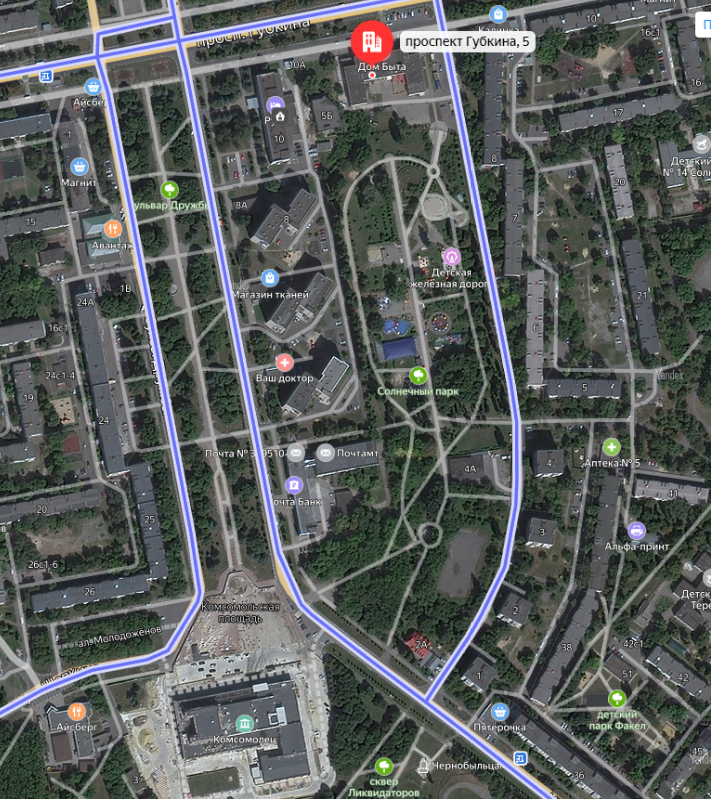 